Year 3 – Spring 1 Medium Term Plan Year 3 – Spring 1 Medium Term Plan Year 3 – Spring 1 Medium Term Plan Year 3 – Spring 1 Medium Term Plan Year 3 – Spring 1 Medium Term Plan Year 3 – Spring 1 Medium Term Plan Year 3 – Spring 1 Medium Term Plan Year 3 – Spring 1 Medium Term Plan Year 3 – Spring 1 Medium Term Plan Year 3 – Spring 1 Medium Term Plan Year 3 – Spring 1 Medium Term Plan Week 18/1 Week 215/1Week 215/1Week 322/1Week 429/1Week 429/1Week 55/2Week 55/2Week 612/2EventsWider ExperiencesEpiphanyMental Health WeekMental Health WeekBig Questions 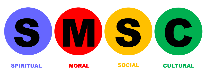 What gift would you bring to baby Jesus? (Ephiphany)What makes people leave their home? (Topic)What makes people leave their home? (Topic)Dignity of the human person:Dignity of the human person:Why don’t all rocks look the same? (Science)Guided ReadingGobstoppersBedrock VocabularyGobstoppersBedrock VocabularyGobstoppersBedrock VocabularyGobstoppersBedrock VocabularyGobstoppersBedrock VocabularyGobstoppersBedrock VocabularyGobstoppersBedrock VocabularyGobstoppersBedrock VocabularyGobstoppersBedrock VocabularyGobstoppersBedrock VocabularyIndependent QuestionsMr MajeikaThe Princess’s TreasuresThe Princess’s TreasuresRecipe for FireStuart LittleStuart LittleCinderellaCinderellaHow to be a ScientistSPaGSubordinating conjunctionsSubordinating conjunctionsPrepositionsPrepositionsNouns and pronounsNouns and pronounsNouns and pronounsDirect speechDirect speechWritingDark, Dark TaleParagraph 1 – Setting description - moorParagraph 2 – Describe what happened in dark, dark roomFinal Write – Suspense storyDark, Dark TaleParagraph 1 – Setting description - moorParagraph 2 – Describe what happened in dark, dark roomFinal Write – Suspense storyDark, Dark TaleParagraph 1 – Setting description - moorParagraph 2 – Describe what happened in dark, dark roomFinal Write – Suspense storyDark, Dark TaleParagraph 1 – Setting description - moorParagraph 2 – Describe what happened in dark, dark roomFinal Write – Suspense storyDark, Dark TaleParagraph 1 – What was in the boxParagraph 2 – Exploring new setting Final Write – Sequel adventure storyDark, Dark TaleParagraph 1 – What was in the boxParagraph 2 – Exploring new setting Final Write – Sequel adventure storyDark, Dark TaleParagraph 1 – What was in the boxParagraph 2 – Exploring new setting Final Write – Sequel adventure storyDark, Dark TaleParagraph 1 – What was in the boxParagraph 2 – Exploring new setting Final Write – Sequel adventure storyDark, Dark TaleParagraph 1 – What was in the boxParagraph 2 – Exploring new setting Final Write – Sequel adventure storyMathsMultiplication and Division (B)Multiplication and Division (B)Multiplication and Division (B)Multiplication and Division (B)Multiplication and Division (B)Length and PerimeterLength and PerimeterLength and PerimeterLength and PerimeterLength and PerimeterREUnit 4: Journeys Check inEXP – Draw highlights of 2023LF1 - Create Liturgical calendar using signs & symbolsLF2 – Research special season, find symbolsLF3 – Newspaper article about feast day of schoolLF4 – Booklet of Mary’s feast daysLF5 – Re-write pilgrimage psalmLF6 – Answer questions about prayerCheck-outUnit 4: Journeys Check inEXP – Draw highlights of 2023LF1 - Create Liturgical calendar using signs & symbolsLF2 – Research special season, find symbolsLF3 – Newspaper article about feast day of schoolLF4 – Booklet of Mary’s feast daysLF5 – Re-write pilgrimage psalmLF6 – Answer questions about prayerCheck-outUnit 4: Journeys Check inEXP – Draw highlights of 2023LF1 - Create Liturgical calendar using signs & symbolsLF2 – Research special season, find symbolsLF3 – Newspaper article about feast day of schoolLF4 – Booklet of Mary’s feast daysLF5 – Re-write pilgrimage psalmLF6 – Answer questions about prayerCheck-outUnit 4: Journeys Check inEXP – Draw highlights of 2023LF1 - Create Liturgical calendar using signs & symbolsLF2 – Research special season, find symbolsLF3 – Newspaper article about feast day of schoolLF4 – Booklet of Mary’s feast daysLF5 – Re-write pilgrimage psalmLF6 – Answer questions about prayerCheck-outUnit 6: Giving (Lent)Check in EXP – List people who do dangerous jobsLF1 – Describe symbols of Lent, saying what they representLF2 – Write when I was poemLF3 – Short story of how someone lives out one of the BeatitudesLF4 – Write prayer for Jesus in Gethsemane using scriptureLF5 – Draw pictures of times of self-giving on cross templateLF6 – Design religious card using quote from passages used this topicCheck-outUnit 6: Giving (Lent)Check in EXP – List people who do dangerous jobsLF1 – Describe symbols of Lent, saying what they representLF2 – Write when I was poemLF3 – Short story of how someone lives out one of the BeatitudesLF4 – Write prayer for Jesus in Gethsemane using scriptureLF5 – Draw pictures of times of self-giving on cross templateLF6 – Design religious card using quote from passages used this topicCheck-outUnit 6: Giving (Lent)Check in EXP – List people who do dangerous jobsLF1 – Describe symbols of Lent, saying what they representLF2 – Write when I was poemLF3 – Short story of how someone lives out one of the BeatitudesLF4 – Write prayer for Jesus in Gethsemane using scriptureLF5 – Draw pictures of times of self-giving on cross templateLF6 – Design religious card using quote from passages used this topicCheck-outUnit 6: Giving (Lent)Check in EXP – List people who do dangerous jobsLF1 – Describe symbols of Lent, saying what they representLF2 – Write when I was poemLF3 – Short story of how someone lives out one of the BeatitudesLF4 – Write prayer for Jesus in Gethsemane using scriptureLF5 – Draw pictures of times of self-giving on cross templateLF6 – Design religious card using quote from passages used this topicCheck-outUnit 6: Giving (Lent)Check in EXP – List people who do dangerous jobsLF1 – Describe symbols of Lent, saying what they representLF2 – Write when I was poemLF3 – Short story of how someone lives out one of the BeatitudesLF4 – Write prayer for Jesus in Gethsemane using scriptureLF5 – Draw pictures of times of self-giving on cross templateLF6 – Design religious card using quote from passages used this topicCheck-outUnit 6: Giving (Lent)Check in EXP – List people who do dangerous jobsLF1 – Describe symbols of Lent, saying what they representLF2 – Write when I was poemLF3 – Short story of how someone lives out one of the BeatitudesLF4 – Write prayer for Jesus in Gethsemane using scriptureLF5 – Draw pictures of times of self-giving on cross templateLF6 – Design religious card using quote from passages used this topicCheck-outScienceRocksLO: To compare different types of rocksLO: To group rocks based on their propertiesLO: To group rocks based on their propertiesLO: To explore how fossils are formedLO: To explore how soil is formedLO: To explore how soil is formedLO: To plan my investigationWorking scientifically:Ask relevant questions and use different types of scientific enquiries to answer themLO: To plan my investigationWorking scientifically:Ask relevant questions and use different types of scientific enquiries to answer themLO: To systematically and carefully observe soilWorking scientifically:Set up simple practical enquiries, comparative and fair testsMake systematic and careful observations Identify differences, similarities or changes related to simple scientific ideas and processesLO: To review my investigationComputing(Music)---------TopicStone Age to the Iron AgeLO: To know when the Stone Age to the Iron Age took place and locate key places on a mapHistory:Put events, people, places and artefacts on a time-lineGeography:Locate places on a range of maps Name and locate counties and cities of the United KingdomLO: To present information about the Stone AgeHistory:Develop increasingly secure chronological knowledge and understanding of history, local, British and worldUse correct terminology to describe events in the past LO: To create a Stone Age cave paintingArt:Use a variety of brushes and experiment with ways of marking with themMix and match colours (create palettes to match images)LO: To present information about the Stone AgeHistory:Develop increasingly secure chronological knowledge and understanding of history, local, British and worldUse correct terminology to describe events in the past LO: To create a Stone Age cave paintingArt:Use a variety of brushes and experiment with ways of marking with themMix and match colours (create palettes to match images)LO: To explore artefacts to find out more about the Bronze AgeHistory:Put events, people, places and artefacts on a time-lineDescribe some of the similarities and differences between different periods, e.g. social, belief, local, individualLO: To explore what life was like during the Iron AgeHistory:Describe and begin to make links between main events, situations and changes within and across different periods and societies Describe some of the similarities and differences between different periods, e.g. social, belief, local, individualLO: To explore what life was like during the Iron AgeHistory:Describe and begin to make links between main events, situations and changes within and across different periods and societies Describe some of the similarities and differences between different periods, e.g. social, belief, local, individualLO: To find out about Neolithic hunter-gatherers and early farmersHistory:Describe and begin to make links between main events, situations and changes within and across different periods and societies Describe some of the similarities and differences between different periods, e.g. social, belief, local, individualLO: To find out about Neolithic hunter-gatherers and early farmersHistory:Describe and begin to make links between main events, situations and changes within and across different periods and societies Describe some of the similarities and differences between different periods, e.g. social, belief, local, individualLO: To plan my chronological reportLO: To write my chronological reportLiteracy:Headings & subheadingsFronted adverbialsSubordinating conjunctionsCoordinating conjunctionsQuestion sentencesMusicGuitarGuitarGuitarGuitarGuitarGuitarGuitarGuitarGuitarGuitar